2025 Burkina Faso HolidaysBurkina Faso 2025 CalendarBurkina Faso 2025 CalendarBurkina Faso 2025 CalendarBurkina Faso 2025 CalendarBurkina Faso 2025 CalendarBurkina Faso 2025 CalendarBurkina Faso 2025 CalendarBurkina Faso 2025 CalendarBurkina Faso 2025 CalendarBurkina Faso 2025 CalendarBurkina Faso 2025 CalendarBurkina Faso 2025 CalendarBurkina Faso 2025 CalendarBurkina Faso 2025 CalendarBurkina Faso 2025 CalendarBurkina Faso 2025 CalendarBurkina Faso 2025 CalendarBurkina Faso 2025 CalendarBurkina Faso 2025 CalendarBurkina Faso 2025 CalendarBurkina Faso 2025 CalendarBurkina Faso 2025 CalendarBurkina Faso 2025 CalendarJanuaryJanuaryJanuaryJanuaryJanuaryJanuaryJanuaryFebruaryFebruaryFebruaryFebruaryFebruaryFebruaryFebruaryMarchMarchMarchMarchMarchMarchMarchMoTuWeThFrSaSuMoTuWeThFrSaSuMoTuWeThFrSaSu123451212678910111234567893456789131415161718191011121314151610111213141516202122232425261718192021222317181920212223272829303124252627282425262728293031AprilAprilAprilAprilAprilAprilAprilMayMayMayMayMayMayMayJuneJuneJuneJuneJuneJuneJuneMoTuWeThFrSaSuMoTuWeThFrSaSuMoTuWeThFrSaSu12345612341789101112135678910112345678141516171819201213141516171891011121314152122232425262719202122232425161718192021222829302627282930312324252627282930JulyJulyJulyJulyJulyJulyJulyAugustAugustAugustAugustAugustAugustAugustSeptemberSeptemberSeptemberSeptemberSeptemberSeptemberSeptemberMoTuWeThFrSaSuMoTuWeThFrSaSuMoTuWeThFrSaSu1234561231234567789101112134567891089101112131414151617181920111213141516171516171819202121222324252627181920212223242223242526272828293031252627282930312930OctoberOctoberOctoberOctoberOctoberOctoberOctoberNovemberNovemberNovemberNovemberNovemberNovemberNovemberDecemberDecemberDecemberDecemberDecemberDecemberDecemberMoTuWeThFrSaSuMoTuWeThFrSaSuMoTuWeThFrSaSu1234512123456767891011123456789891011121314131415161718191011121314151615161718192021202122232425261718192021222322232425262728272829303124252627282930293031Jan 1	New Year’s DayJan 3	Anniversary of the 1966 Upper Voltan coup d’étatMar 8	International Women’s DayMar 30	End of Ramadan (Eid al-Fitr)Apr 20	Easter SundayApr 21	Easter Monday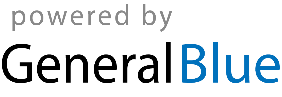 May 1	Labour DayMay 29	Ascension DayJun 6	Feast of the Sacrifice (Eid al-Adha)Jun 8	PentecostAug 5	Independence DayAug 15	AssumptionSep 4	Birthday of Muhammad (Mawlid)Nov 1	All Saints’ DayDec 11	Proclamation of the RepublicDec 25	Christmas Day